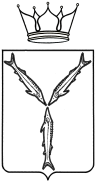 МИНИСТЕРСТВО ЗДРАВООХРАНЕНИЯ САРАТОВСКОЙ ОБЛАСТИП Р И К А З          от ____________ № ________г. СаратовОб утверждении Регламента реализации полномочий администратора доходов бюджета по взысканию дебиторской задолженности по платежам в бюджет, пеням и штрафам по ним в министерстве здравоохранения Саратовской областиВ целях реализации полномочий администратора доходов бюджета по взысканию дебиторской задолженности по платежам в бюджет, пеням и штрафам по ним, в соответствии с приказом Министерства финансов Российской Федерации от 18 ноября 2022 года № 172н «Об утверждении общих требований к регламенту реализации полномочий администратора доходов бюджета по взысканию дебиторской задолженности по платежам в бюджет, пеням и штрафам по ним», на основании постановления Правительства Саратовской области от 1 ноября 2007года № 386-П «Вопросы министерства здравоохранения Саратовской области»,ПРИКАЗЫВАЮ:1. Утвердить Регламент реализации полномочий администратора доходов бюджета по взысканию дебиторской задолженности по платежам в бюджет, пеням и штрафам по ним согласно приложению № 1 к настоящему приказу.2. Утвердить перечень структурных подразделений в министерстве здравоохранения Саратовской области, ответственных за работу по взысканию дебиторской задолженности по платежам в бюджет, пеням и штрафам по ним, согласно приложению № 2 к настоящему приказу.3. Настоящий приказ подлежит официальному опубликованию в средствах массовой информации.4. Настоящий приказ вступает в силу со дня его официального опубликования.5. Контроль за исполнением настоящего приказа возложить на первого заместителя министра здравоохранения Саратовской области.Министр                                                                                              О.Н. КостинСогласовано:Первый заместитель министра                                                   Е.А. СтепченковаЗаместитель министра                                                              Е.В. КенженбетоваНачальник управлениябюджетного учёта и мониторинга деятельностиучреждений                                                                                        Ю.Л. ПотаповНачальник управление ресурсного обеспечения и государственных закупок 	                                     В.А. ТрефиловПервый заместитель начальника управлениябюджетного учёта и мониторинга деятельности учреждений – начальник отдела бюджетного учета и отчетности                                                      Е.В. ЛобановаНачальник отдела кадров                                                              Т.В. ГамаюноваЗаключениепо результатам антикоррупционной экспертизыот «___» __________ 2023 годаВ соответствии с Методикой проведения антикоррупционной экспертизы нормативных правовых актов и проектов нормативных правовых актов, утвержденной Постановлением Правительства Российской Федерации от 26 февраля 2010 года № 96, в настоящем проекте положений, устанавливающих для правоприменителя необоснованно широкие пределы усмотрения или возможность необоснованного применения исключений из общих правил, а также положений, содержащих неопределенные, трудновыполнимые и (или) обременительные требования к гражданам и организациям и тем самым создающих условия для коррупции, не выявлено.По результатам изучения настоящего проекта положений, противоречащих Конституции РФ, федеральному, региональному законодательству не выявлено.Начальник отдела правового обеспечения	                                                    Е.В. АндрееваЛобанова Е.В.67-07-28Приложение № 1 к приказуминистерства здравоохранения Саратовской области«__» _______ 2023 года №____Регламентреализации полномочий администратора доходов бюджета по взысканию дебиторской задолженности по латежам в бюджет, пеням и штрафам по ним министерством здравоохранения Саратовской областиI. Общие положенияНастоящий Регламент устанавливает перечень мероприятий по реализации администратором доходов бюджета полномочий, направленных на взыскание дебиторской задолженности по доходам по видам платежей структурными подразделениями министерства здравоохранения Саратовской области (далее соответственно - Министерство, структурное подразделение Министерства).В целях настоящего Регламента просроченной дебиторской задолженностью является не исполненное в установленный срок физическим или юридическим лицом обязательство о перечислении денежных средств в бюджет Саратовской области по доходам, администрируемым министерством.II. Мероприятия по недопущению образования просроченной дебиторской задолженности по доходам, выявлению факторов, влияющих на образование просроченной дебиторской задолженности по доходамКонтроль за правильностью исчисления, полнотой и своевременностью осуществления платежей в бюджеты бюджетной системы Российской Федерации, пеням и штрафам по ним включает в себя:своевременное составление ответственными структурными подразделениями Министерства первичных учетных документов, обосновывающих возникновение дебиторской задолженности или оформляющих операции по ее увеличению (уменьшению);указание ответственными структурными подразделениями в первичных учетных документах корректных реквизитов Министерства для уплаты плательщиками платежей в бюджетную систему Российской Федерации. В случае изменения реквизитов отдел бюджетного учета и отчетности незамедлительно информирует об этом ответственные структурные подразделения Министерства;своевременную передачу в отдел бюджетного учета и отчетности ответственными структурными подразделениями Министерства составленных первичных учетных документов, а также поступивших в их адрес копий судебных актов, исполнительных листов и других документов для незамедлительного отражения содержащихся в них данных в бюджетном учете. размещение ответственными структурными подразделениями Министерства информации о начислении неустоек (штрафов, пеней) в связи с ненадлежащим исполнением обязательств, предусмотренных контрактом, в Единой информационной системе в сфере закупок в соответствии с требованиями статьи 103 Федерального закона от 5 апреля 2013 года № 44-ФЗ «О контрактной системе в сфере закупок товаров, работ, услуг для обеспечения государственных и муниципальных нужд»; своевременное проведение инвентаризации расчетов с должниками в целях оценки ожидаемых результатов работы по взысканию дебиторской задолженности по доходам, признания дебиторской задолженности по доходам сомнительной, а также подготовка необходимых документов для признания дебиторской задолженности безнадежной к взысканию, на основании приказа министерства здравоохранения Саратовской области «Об утверждении Порядка принятия решения о признании безнадежной к взысканию задолженности по платежам в областной бюджет, администрируемым министерством здравоохранения Саратовской области».III. Мероприятия по урегулированию дебиторской задолженности по доходам в досудебном порядке (со дня истечения срока уплаты соответствующего платежа в бюджет бюджетной системыРоссийской Федерации (пеней, штрафов) до начала работыпо их принудительному взысканиюПри нарушении исполнения обязательств, предусмотренных государственным контрактом, ответственными структурными подразделениями Министерства направляются:претензии должнику о погашении образовавшейся задолженности в досудебном порядке в установленный законом или договором (контрактом) срок досудебного урегулирования в случае, когда претензионный порядок урегулирования спора предусмотрен процессуальным законодательством Российской Федерации, договором (контрактом);требования должнику о погашении образовавшейся задолженности (в случаях, когда денежное обязательство не предусматривает срок его исполнения и не содержит условия, позволяющего определить этот срок, а равно в случаях, когда срок исполнения обязательства определен моментом востребования).IV. Мероприятия по принудительному взысканию дебиторскойзадолженности по доходамВ рамках претензионной работы в случае неисполнения должником своих обязательств по погашению образовавшейся дебиторской задолженности ответственные структурные подразделения Министерства передают в отдел правового обеспечения информацию и материалы, необходимые для составления искового заявления (административного искового заявления, заявления, апелляционной, кассационной, надзорной и частной жалоб) для урегулирования споров в судебном порядке. Отдел правового обеспечения Министерства осуществляет правовую защиту интересов Министерства в судах различных инстанций.Мероприятия включают в себя:подготовка необходимых материалов и документов, а также подачу искового заявления (административного искового заявления, заявления, апелляционной, кассационной, надзорной и частной жалоб) в суд;обеспечение принятия исчерпывающих мер по обжалованию актов государственных органов и должностных лиц, судебных актов о полном (частичном) отказе в удовлетворении заявленных требований при наличии к тому оснований;направление исполнительных документов на исполнение в случаях и порядке, установленных законодательством Российской Федерации.При отсутствии добровольного исполнения требования (претензии) должником в установленный для погашения задолженности срок, а также непогашения должником просроченной дебиторской задолженности по доходам в полном объеме взыскание задолженности производится в судебном порядке.Взыскание просроченной дебиторской задолженности по доходам в судебном порядке осуществляется в сроки и в порядке, установленные действующим законодательством Российской Федерации.V. Мероприятия по наблюдению за платежеспособностью должникаНа стадии принудительного исполнения службой судебных приставов судебных актов о взыскании просроченной дебиторской задолженности с должника, сотрудники отдела правового обеспечения, при необходимости, осуществляют взаимодействие со службой судебных приставов, включающее в себя: запрос информации о мероприятиях, проводимых приставом-исполнителем, о сумме непогашенной задолженности, о наличии данных об объявлении в розыск должника, его имущества, об изменении состояния счета (счетов) должника, его имущества и т.д.;мониторинг эффективности взыскания просроченной дебиторской задолженности в рамках исполнительного производства.Приложение № 2 к приказуминистерства здравоохранения Саратовской области«__» _______ 2023 года №____ПЕРЕЧЕНЬСТРУКТУРНЫХ ПОДРАЗДЕЛЕНИЙ В МИНИСТЕРСТВЕ ЗДРАВООХРАНЕНИЯ САРАТОВСКОЙ ОБЛАСТИ, ОТВЕТСТВЕННЫХ ЗА РАБОТУ С ДЕБИТОРСКОЙ ЗАДОЛЖЕННОСТЬЮ ПО ПЛАТЕЖАМ В БЮДЖЕТ, ПЕНЯМ И ШТРАФАМ ПО НИМNОтветственные структурные подразделения Министерства здравоохранения Саратовской области1Управление ресурсного обеспечения и государственных закупок2Отдел правовового обеспечения3Отдел кадров4Отдел бюджетного учета и отчетности